巡游出租汽车驾驶员从业资格区域科目考试题库第一部分  地方出租汽车政策、法规和标准（80题）一、判断题（30题）1、因抢险救灾等特殊任务，鄂州市人民政府可以决定调用出租汽车客运车辆，经营者、驾驶员应当服从。（对）2、鄂州市公共交通客运管理处负责鄂州市客运出租汽车服务信誉考核工作。	（对）3、鄂州市出租汽车驾驶员服务质量信誉考核等级分为AA级（优良）、A级（合格）、B级（基本合格）、C级（不合格）。（错）4、根据《鄂州市出租汽车企业服务质量信誉考核评分标准》规定，出租汽车企业所属驾驶员发生交通违法行为的，每增加0.1次/车扣3分，扣完为止。（对）5、根据《鄂州市出租汽车驾驶员服务质量信誉考核标准》规定，驾驶员有见义勇为、救死扶伤等先进事迹的（每次）加5或10分。（对）6、根据《鄂州市出租汽车企业服务质量信誉考核评分标准》规定，出租汽车企业服务质量信誉档案不健全的、没有开展文明行为基本规范学习的，每缺一项扣10分，扣完30分为止。（对）7、根据《鄂州市出租汽车驾驶员服务质量信誉考核标准》规定，驾驶员拒绝接受依法检查的计10分。	（错）8、根据《鄂州市出租汽车驾驶员服务质量信誉考核标准》规定，驾驶员因营运过程中违法、违章被公安交警部门处罚的，每次计10分。（错）9、根据《鄂州市出租汽车驾驶员服务质量信誉考核标准》规定，驾驶员违反法律法规，参与影响社会公共秩序、损害社会公众利益等停运事件的计20分。	（对）10、根据《鄂州市出租汽车驾驶员服务质量信誉考核标准》规定，驾驶员有拾金不昧行为的，经查证属实的每次加5分。（错）11、根据《鄂州市出租汽车驾驶员服务质量信誉考核标准》规定，驾驶员有积极参加抢险救灾、义务服务等社会公益活动行为的（每次）加1分。（对）12、根据《鄂州市出租汽车企业服务质量信誉考核评分标准》规定，出租汽车企业所属驾驶员参与影响社会公共秩序、损害社会公共利益的停运事件的，酌情扣分；情节严重的，一次性扣满1000分。（错）13、根据《鄂州市出租汽车企业服务质量信誉考核评分标准》规定，出租汽车企业获得省、部级及以上荣誉称号的，加40分；获得地、市级荣誉称号的，加30分；获得县、区级荣誉称号的，加10分；加到40分为止。（对）14、区域科目考试是对地方出租汽车政策法规、经营区域人文地理和交通路线等具有区域服务特征的知识测试。（对）15、出租汽车客运是指用小型客车按乘客意愿提供运送服务，并按行驶里程和时间议价计费的道路旅客运输经营活动。（错）16、县级以上道路运输管理机构(以下简称运管机构)，具体负责本行政区域内的出租汽车客运管理工作。	（对）17、从事出租汽车客运经营的单位和个人，应当向运管机构申请取得道路运输经营许可，并依法办理工商登记。（对）18、依法取得的出租汽车客运经营权不得转让和倒卖。法律、法规另有规定的除外。（对）19、出租汽车空驶待租的,应显示空车待租标志,白天亮牌，夜间亮灯，载客后可以不倒下空车标志。	（错）20、出租汽车驾驶员应当依法经营、诚实守信、文明服务、保障安全。	（对）21、出租汽车驾驶员到从业资格证发证机关核定的范围外从事出租汽车客运服务的，应当参加当地的区域科目考试。（对）22、根据《湖北省出租汽车客运管理办法》规定，无故拒载乘客、无正当理由中断运送服务、无从业证驾驶出租汽车营运的，处以50元以上100元以下罚款。	（错）23、出租汽车客运经营者不得异地经营，送客到异地的除外。（对）24、出租汽车在营运过程中，不能在城市非禁停路段及禁停路段的临时停靠点即停即走，上、下乘客。（错）25、质量技术监督部门依照有关法律法规规定，对使用未经检定、经检定不合格或者超过检定有效期的计价器的，可责令停止使用，封存计价器，并处1000元罚款。	（对）26、出租汽车驾驶员在考核周期内被评定为B级（不合格）的，鄂州市客管处将其列入“黑名单”，收回服务质量监督卡，中止其从业资格注册期限，3年内本市出租企业不得聘用。（对）27、取得从业资格证的出租汽车驾驶员，应当经道路运输管理机构从业资格注册后，方可从事出租汽车客运服务。	（对）28、根据《湖北省出租汽车客运管理办法》规定，聘请无从业证驾驶员的，处以500元以上1000元以下罚款。	（对）29、根据《湖北省出租汽车客运管理办法》规定，未取得出租汽车客运经营权从事出租汽车客运经营或者违法转让出租汽车客运经营权的,责令改正，按每辆车处以5000元以上1万元以下罚款。（对）30、出租汽车驾驶员违反《湖北省出租汽车客运管理办法》规定，车辆不整洁卫生、拒不改正，或者违反规定张贴广告的，处以50元罚款。（对）二、单项选择题（50题）1、鄂州市出租汽车客运管理工作具体由（  B   ）负责。	A.市道路运输管理处 	B.市公共交通客运管理处	C.市公路管理处	    D.市港航管理处	2、出租汽车驾驶员服务质量信誉考核中B级表示（   D  ）。	A.优秀	 B.合格  	C.基本合格 	D.不合格	3、根据《鄂州市出租汽车驾驶员服务质量信誉考核标准》规定，驾驶员擅自涂改、伪造、变造出租汽的车从业资格证件上相关记录的计（  C   ）分。		A.1     B.5	   C.10	    D.20	4、根据《鄂州市出租汽车驾驶员服务质量信誉考核标准》规定，驾驶员不按计价器显示金额收费计（  C   ）分。		A.1分  	B.3分 	C.5分	D.10	5、出租汽车驾驶员服务质量信誉考核周期内综合得分（  A   ）分的，考核等级为AAA级（优良）。		A.20分及以上 	B.11-19分   C.1-10分   	D.0分	6、出租汽车驾驶员服务质量信誉考核周期内综合得分（  C   ）分的，考核等级为A级（基本合格）。		A.20分及以上   B.11-19分 	  C.1-10分   	D.0分	7、出租汽车驾驶员服务质量信誉考核周期内综合得分（  D   ）分的，考核等级为B级（不合格）。	A.20分及以上 	B.11-19分 	C.1-10分	   D.0分	8、出租汽车驾驶员服务质量信誉考核周期内综合得分（  B   ）分的，考核等级为AA级（合格）。		A.20分及以上    B.11-19分    	C.1-10分	   D.0分	9、根据《鄂州市出租汽车驾驶员服务质量信誉考核标准》规定，驾驶员在经营活动中，发生交通事故致人受伤且负同等或主要责任的计（  D   ）分。A.1   	B.5	   C.10   	D.20	10、根据《鄂州市出租汽车驾驶员服务质量信誉考核标准》规定，驾驶员违反法律法规，参与影响社会公共秩序、损害社会公众利益等停运事件的计（   D  ）分。	A.1	  B.5	  C.10	  D.20	11、根据《鄂州市出租汽车驾驶员服务质量信誉考核标准》规定，驾驶员将出租汽车交给无从业资格证件的人员驾驶，并从事出租汽车经营活动的计（   D  ）分。	A.1	B.5	C.10	D.20	12、根据《鄂州市出租汽车驾驶员服务质量信誉考核标准》规定，驾驶员私自改装、调整计价器造成失准的计（  D   ）分。	A.1	  B.5	 C.10	 D.20	13、根据《鄂州市出租汽车驾驶员服务质量信誉考核标准》规定，驾驶员不积极配合处理乘客投诉或者纠纷的计（   C  ）分。	A.1	  B.5	 C.10	D.20	14、根据《鄂州市出租汽车驾驶员服务质量信誉考核标准》规定，驾驶员不按规定着装，仪容仪表不整的计（ B  ）分。	A.1	  B.3	 C.5  	D.10	15、根据《鄂州市出租汽车驾驶员服务质量信誉考核标准》规定，驾驶员拒绝接受依法检查的计（ D  ）分。		A.3  B.5  C.10  D.2016、根据《鄂州市出租汽车驾驶员服务质量信誉考核标准》规定，驾驶员驾驶出租汽车营运时向车外抛物、吐痰、营运过程中打电话或在车内抽烟的计（ B  ）分。		A.1 	B.3	  C.5	D.10	17、根据《鄂州市出租汽车驾驶员服务质量信誉考核标准》规定，驾驶员驾驶出租汽车营运时，车辆车容车貌不整洁的计（ B  ）分。A.1	  B.3	C.5 	D.10	18、根据《鄂州市出租汽车驾驶员服务质量信誉考核标准》规定，驾驶员驾驶出租汽车营运时，未经乘客同意，故意绕道的计（ C ）分。		A.1	  B.3	C.5 	D.10	19、根据《鄂州市出租汽车驾驶员服务质量信誉考核标准》规定，驾驶员驾驶出租汽车营运过程中，在公示的营业区未按规定停放车辆、候客、揽客的计（  C   ）分。		A.1	  B.3	C.5  	D.10	20、根据《鄂州市出租汽车驾驶员服务质量信誉考核标准》规定，驾驶员驾驶出租汽车营运过程中，接受预约服务而未前往载客的计（   C  ）分。	A.1  B.3	C.5 	D.10	21、根据《鄂州市出租汽车驾驶员服务质量信誉考核标准》规定，驾驶员驾驶出租汽车营运过程中，未按规定安装、设置、喷涂、张贴出租汽车经营标志标识（标志灯、企业名称、监督电话、价格标签等）的计（ B  ）分。		A.1	 B.3	C.5  	D.10	22、根据《鄂州市出租汽车驾驶员服务质量信誉考核标准》规定，驾驶员驾驶出租汽车营运过程中，计价器、待租标志灯、卫星定位设备等车载运营设备不能正常使用而继续运营的计（ C   ）分。A.1 	B.3	 C.5 	D.10	23、根据《鄂州市出租汽车驾驶员服务质量信誉考核标准》规定，驾驶员驾驶出租汽车营运过程中，未按规定放置出租汽车服务监督卡等标志，从事出租汽车经营活动的计（  A   ）分。	A.1 	B.3 	C.5 	D.10	24、根据《鄂州市出租汽车驾驶员服务质量信誉考核标准》规定，驾驶员驾驶出租汽车营运过程中，未按规定随车携带有效消防器材的计（   C  ）分。	A.1	 B.3	C.5 	D.10	25、根据《鄂州市出租汽车驾驶员服务质量信誉考核标准》规定，驾驶员驾驶出租汽车营运过程中，未按规定给付乘客专用发票的计（  C   ）分。		A.1  B.3	 C.5	D.10	26、根据《鄂州市出租汽车驾驶员服务质量信誉考核标准》规定，未按规定携带出租汽车从业资格证件，从事出租汽车经营活动的计（   A  ）分。		A.1	 B.3	C.5	 D.10	27、根据《鄂州市出租汽车驾驶员服务质量信誉考核标准》规定，驾驶员因营运过程中违法、违章被公安交警部门处罚的，每次计（  C   ）分。		A.1 	B.3 	C.5 	D.10	28、根据《鄂州市出租汽车驾驶员服务质量信誉考核标准》规定，驾驶员在营运过程中不按乘客意愿使用音响和空调等设备设施的计（  A   ）分。		A.1	 B.3	C.5 	D.10	29、根据《鄂州市出租汽车驾驶员服务质量信誉考核标准》规定，考核过程中或者上一次考核等级签注后，发现有弄虚作假或者隐瞒诚信考核相关情况，且情节严重的计（  D   ）分。		A.3   B.5	C.10	D.2030、根据《鄂州市出租汽车驾驶员服务质量信誉考核标准》规定，驾驶员在营运途中无正当理由擅自中断服务计（  C   ）分。A.3	 B.5	C.10	D.20	31、根据《鄂州市出租汽车驾驶员服务质量信誉考核标准》规定，驾驶员未经乘客同意，强行合乘的计（  B   ）分。	A.3 	B.5   C.10	  D.20	32、根据《鄂州市出租汽车驾驶员服务质量信誉考核标准》规定，驾驶员使用服务忌语、有不文明行为的计（  B   ）分。		A.1	 B.3	C.5 	D.10	33、根据《鄂州市出租汽车驾驶员服务质量信誉考核标准》规定，驾驶员有协助查处违法行为的可加（   D ）分。		A.20	B.10	C.5	D.3	34、《鄂州市出租汽车服务质量信誉考核细则》从（  D  ）起实施。A.2002年10月26日  	B.2012年 2月1日 	C.2015年10月26日	    D.2018年2月1日	35、出租汽车客运驾驶员应当取得相应机动车驾驶证（  A   ）以上，且近3年来无重大以上交通责任事故。	A.3年	 B.4年	 C.2年  	D.1年	36、对申请从事出租汽车客运经营的，运管机构应当自收到申请之日起（   B  ）日内审查完毕，做出许可或者不予许可的决定。A.15	B.20	C.30	D.60	37、运管机构受理投诉后，应当自受理之日起（ B    ）个工作日内处理完毕，并回复投诉人。		A.7	  B.15	  C.20  	D.30	38、出租汽车驾驶员服务质量信誉考核实行计分制，考核周期为（   B  ）个月。A.6	  B.12	  C.20  	D.24	39、出租汽车驾驶员服务质量信誉考核实行计分制，满分为（  C  ）。A.6	  B.12	  C.20	  D.30	40、出租汽车客运驾驶员服务质量信誉考核周期内，发生交通安全事故（致人死亡）且负同等责任、主要责任或全部责任的计（   D  ）分。	A.1   B.5	C.10	D.20	41、根据《湖北省出租汽车客运管理办法》规定，出租汽车驾驶员不执行物价部门核定的客运价格的,收取车费后未出具合法有效车费发票的,处以（   C  ）罚款。		A.50元   B.100元    C.200元	D.500元	42、根据《湖北省出租汽车客运管理办法》规定，出租汽车经营者的出租汽车未达到国家规定的技术标准,不符合出租汽车车型要求,未使用出租汽车专用牌照,不安装出租汽车标志灯、空车待租标志、计价器和消防、防护装置的,责令其改正,并处（   A    ）罚款。A.200元以下 	B.100元以下  	C.50元以下	D.警告	43、根据《湖北省出租汽车客运管理办法》规定，出租汽车经营者未取得出租汽车客运经营权从事出租汽车客运经营或者违法转让出租汽车客运经营权的,责令改正,按每辆车处以（  B   ）罚款。A.1000元以上5000元以下   	B.5000元以上1万元以下  	C.3万元以上10万元以下   	D.10万元	44、根据《湖北省出租汽车客运管理办法》规定，出租汽车经营者未按规定及时处理乘客投诉的,处以（   A  ）罚款。	A.500元    B.200元    	C.100元  	D.50元	45、根据《湖北省出租汽车客运管理办法》规定，出租汽车经营者聘请无从业资格证驾驶员的，处以（ B    ）罚款。		A.1000元以上2000元以下 	B.500元以上1000元以下 	C.100元以上500元以下    	D.50元以上100元以下	46、根据《湖北省出租汽车客运管理办法》规定，出租汽车驾驶员的出租汽车未按规定设置收费标准、服务质量监督标志,车身未标明经营者名称、监督投诉电话,无故不使用计价器，故意绕道行驶或未经乘客允许另载他人以及粗暴待客的，处以（   B  ）罚款。A.50元以下 	            B.50元以上200元以下	C.200元以上500元以下	D.500元以上1000元以下 	47、根据《湖北省出租汽车客运管理办法》规定，出租汽车驾驶员无故拒载乘客、无正当理由中断运送服务、无从业资格证驾驶出租汽车营运的,处以（   B  ）以下罚款。		A.50元以上100元以下	B.100元以上500元以下	C.500元以上1000元以下	D.1000元以上2000元以下	48、根据《湖北省出租汽车客运管理办法》规定，出租汽车驾驶员车辆不整洁卫生、拒不改正，或者违反规定张贴广告的，处以（   B  ）罚款。	A.10元 	  B.50元	C.100元   	D.200元	49、出租汽车客运驾驶员在考核周期内累计计分达到20分的，应当在计满20分之日起15日内，到市客运管理处指定的有培训资格的机构，接受不少于（  C   ）个学时的道路运输法规、职业道德和安全知识等教育。客运管理处凭教育合格证明办理清除计分，出租汽车客运驾驶员方可继续参与诚信考核。		A.12	B.15	C.18	D.24	50、《湖北省出租汽车客运管理办法》自（   C  ）起实施。	A.2005年10月1日	   B.2005年5月1日 	C.2004年10月1日	    D.2004年5月1日 	第二部分  人文地理、旅游景点（81题）一、判断题（29题）1、三国时，东吴孙权在鄂州定都称帝，取“以武而昌”之义，改鄂县为武昌。（对）2、鄂州为武昌鱼的原产地。（对）3、鄂州市是1983年经国务院批准成立的省辖市。	（对）4、1990年设立的湖北省第一个开发区是鄂州经济开发区。（错）5、鄂州属亚热带季风气候区，位于中纬度地区，季风气候明显，冬冷夏热，四季分明，雨量充沛，光照充足，无霜期长。（对）6、鄂州铁矿石储量2.1亿吨，居全省第一位。（错）7、鄂州市行政区划分：鄂城、华容、梁子湖3个县级行政区和葛店、鄂州两个经济技术开发区。（对）8、武汉城市圈，又称“1+8”，即以武汉为圆心，包括黄石、鄂州、黄冈、孝感、咸宁、仙桃、天门、潜江周边8个城市。（对）9、鄂州市，市湖北省下辖的地级市，位于长江北岸，为鄂东地区重要工业基地，属武汉城市圈。 	（错）10、鄂州境内拥有大小湖泊133个，水域面积65万亩，是著名的“百湖之市”、“鱼米之乡”。 （对）11、鄂州市位于湖北省的东部，长江中游南岸。地处东经114°32’-115°05’，北纬30°00’-30°06’。（对）12、鄂州市全市总面积1593平方公里，整个版图轮廓呈“三叶型”。 （对）13、从武汉顺江东下，武汉、鄂州、黄石这三座以冶金而闻名的城市，撑起了湖北省冶金走廊的脊梁。在这条脊梁中，武汉的武钢与鄂州的鄂钢两座钢城上下相连。（对）14、鄂州资源丰富，物产富饶，素有“鄂东聚宝盆”的美称。境内铁矿石探明储量居湖北省第二位，膨润土、珍珠岩等31种非金属矿探明储量居全省之首。（对）15、我市“牌子锣”继雕花剪纸后成为全市第二个入选国家级非物质文化遗产名录项目。（对）16、2000年鄂州被命名为“湖北省书法艺术之乡”。（对）17、官柳，官府种植的柳树，最早为晋代武昌太守陶侃取名。（对）18、程潮铁矿是武钢在湖北省省内最大的铜矿生产基地。（错）19、鄂州市围绕建设“五个鄂州”和宜居宜业组群式大城市的目标，推动综合改革，在湖北省率先实现城乡一体化，建设湖北省地级市综合改革示范区。（对）20、鄂州“东坡饼”，又名空心饼、千层饼，是为纪念苏东坡而命名的。（对）21、鄂州是长江中游南岸的一座新兴工业城市。是鄂东“冶金走廊”、“服装 走廊”、“ 建材走廊”的重要支撑，形成了以冶金、服装、建材、医药、化工、机械 、电子、轻工为主体的门类齐全的工业体系，是湖北省重要的工业基地和鄂东的商品集散中心。（对）22、鄂州八景是凤台烟雨、龙蟠晓渡、寒溪漱玉、书堂夜雨、吴王古刹、苏子遗亭、西山积翠、南湖映月。	（对）23、鄂州市一座具有悠久历史和灿烂文化的城市，是国内游名的“古铜镜之乡”和佛教“净土宗”的发祥地。（对）24、梁子岛生态旅游度假区，是一个兼具湖（岛）自然景观、湿地自然风貌和水产养殖、加工、营销及游客参与为一体的水体旅游为主的新兴旅游点。	（对）25、西山风景区全山东西长约 1.6 公里，南北宽约 1.2 公里，主峰 170 米，总面积 4000 多亩。（对）26、文星塔，又名文峰塔，俗称东门塔，座落于南浦路南端东侧。（错）27、观音阁公园又称鄂州江滩公园，免费对市民开放，是鄂州人流最多的景区之一，是鄂州市城市群塑群雕的典范之一。（对）28、凤凰广场中央有一处醒目的标志性建筑，这就是鄂州城城标——金凤腾飞。	（对）29、望江楼位于葛山风景区。（错）二、单项选择题（52题）1、鄂州市国土面积（  B   ）平方公里。		A.1493	B.1593	C.1539	D.1359	2、鄂州市人口有（  A   ）万人。		A.107	B.97	C.110	D.170	3、上世纪中叶，一代伟人（  B   ）吟唱“才饮长沙水，又食武昌鱼”打开了鄂州市被岁月尘封了的历史，让武昌鱼游出鄂州市梁子湖、蜚声中外！如今，以武昌鱼命名的上市公司，成为农业产业化的龙头。		A.董必武	B.毛泽东	C.李先念	D.邓小平	4、鄂州市位于湖北省东部，西邻（ C    ），东接黄石，北望黄冈。A.咸宁	B.宜昌	C.武汉	D.十堰	5、（  B   ）年，鄂州荣获“中国优秀旅游城市”。	A.2013	B.2003	C.2010	D.2001	6、风光秀美的（   A  ）是我国重要的自然湿地保护区，是中国十大淡水名湖之一，湖北省的第二大淡水湖，也是正宗武昌鱼的原产地，鄂州市梁子湖是闻名中外的武昌鱼之乡。A.梁子湖 B.洋澜湖	C.红莲湖	D.三山湖	7、鄂州市市树是（  C   ）。		A.梧桐 	B.柳树 	C.樟树	D.槐树	8、鄂州市市花是（  C   ）。	A.菊花  	B.牡丹	C.腊梅	D.月季	9、1990年，年轻的鄂州抓住改革开放带来的发展机遇，建立了湖北省第一个开发区——（   A  ）。		A.葛店经济技术开发区 	B.鄂州经济技术开发区 	C.武汉东经济技术开发区	D.花湖经济开发区	10、座落于洋澜湖畔的（  B   ）占地12万平方米，是湖北省目前最大的城市休闲游乐广场。		A.观音阁公园 	B.凤凰广场 	C.莲花中央广场	D.明塘体育场	11、2000年，我市童话京剧（   C  ）获国家“文华奖”。	A.《小花》  	B.《小米》	C.《小凤》	D.《小龙》	12、鄂州人（   A  ）是我国晚清著名书法家、学者、诗人。其书法独辟蹊径，融北碑南贴于一炉，风格独特。		A. 张裕钊 	B.顾炎武C.齐白石	D.王羲之13、1987年中央军委授予鄂州籍（   C  ）烈士"战斗英雄"称号。A. 彭楚藩	B.吴兆麟   	C.赵怡忠	D.张裕钊14、（  A   ），湖北鄂城人，是辛亥革命武昌起义的元勋之一，时任武昌起义新军的临时总指挥。	A.吴兆麟  	B.孙中山	C.黄兴	D.宋教仁	15、武昌首义三烈士：刘复基、（   C  ）、杨洪胜。		A.夏明翰	B.江姐	C. 彭楚藩	D.刘胡兰	16、有“中国药谷”之称的是（  B  ）经济技术开发区。		A.鄂州	B.葛店 	C.武汉东	D.花湖	17、武汉城市圈“两型社会”建设综合配套改革示范区是（  A   ）。A.鄂州	B.黄石 	C.黄冈	D.咸宁	18、武钢鄂州球团厂是（  A   ）规模最大的球团矿生产基地，坐落于湖北省鄂州市鄂城区鄂燕路特1号。		A.亚洲	B.全国    	C.全省	D.全球	19、中国金刚石刀具第一镇是（ C   ）镇。	A.杜山  	B.杨叶	C.燕矶	D.泽林	20、（   A  ）是联系梁子湖与长江的纽带，起到调节梁子湖水与长江水的平衡作用，枯水季节，由长江引水回灌，发生内涝时，由樊口大闸排入长江，亦是武昌鱼的重要洄游之地。		A.长港 	B.新港  	C.洪港	D.小港	21、长江贯穿鄂州，在鄂州境内全长（ B  ）公里。		A.70	B.90	C.100	D.120	22、位于鄂州市鄂城区古楼街北段的古楼又称（ C    ）。		A.黄鹤楼	B.岳阳楼 	C.庾亮楼	D.滕王阁	答案：C23、鄂州市的电话区号是（ B    ）。A.027 B.0711     	C.0712  	D.0713	24、鄂州地区通用邮政编码是（ C    ）。		A.416099	B.426099	C.436099	D.446099	25、鄂州市的车牌代号是（  C   ）。A.鄂A  	B.鄂B	C.鄂G  	D.鄂J	26、鄂州市行政区类别是（  A   ）。	A.地级市 B.县级市	C.特别行政区	D.直辖市27、鄂州市行政区代码是（ B    ）。		A.420900	B.420700	C.420500 	D.420300 	28、2001年，（  A   ）被列为省级湿地自然保护区。	A.梁子湖  	B.洋澜湖  	C.红莲湖	D.三山湖	29、鄂州地理位置优越，在长江流域处于“得中”地位。万里长江依市而过，境内江岸线长达（  B   ）公里，有大小港口5座，江海直达，常年可泊5000吨级轮船。		A.100	B.90	C.80	D.70	30、106国道纵贯市区南北，武（昌）九（江）铁路、（  A   ）国道和宜（昌）黄（石）一级公路三线并行，横穿鄂州东西。	A.316	B.306	C.216	D.106	31、（  C   ）时期，东吴立国60年，鄂州作为其国都和陪都，先后达45年之久，与南京（古称“建业”）并称“东都”、“西都”。A.春秋B.战国   	C.三国	D.隋唐	32、鄂州市的（   B  ）写法是： Ezhou Shi　。		A.英文 	B.拼音 	C.法文	D.德文	33、鄂州市的（   A  ）写法是：E'zhouCity	 。	A.英文 	B.拼音 	C.法文	D.德文	34、鄂州市以湖而名，依水而兴。在鄂州“三叶碧荷”图形的绿野上，星罗棋布地镶嵌着钻石玛瑙般晶莹透亮的湖泊：（  A  ）、鸭儿湖、花马湖、沐鹅湖、三山湖、红莲湖。	A.梁子湖、洋澜湖	B.洪湖、洞庭湖	C.西湖、东湖	D.鄱阳湖、太湖	35、鄂州市提出的建设“五个鄂州”的发展目标，“五个鄂州”指的是产业鄂州、创新鄂州、全域鄂州、灵秀鄂州、（  D   ）。	A.感动鄂州	B.魅力鄂州	C.美丽鄂州 	D.幸福鄂州	36、鄂州市鄂城区辖：汀祖、碧石渡、泽林、（ C  ）、花湖、杜山、长港等九个镇和沙窝乡。		A.涂镇、太和、沼山	B.华容、葛店、临江	C.燕矶、新庙、杨叶	D.樊口、石山、洋澜	37、鄂州市目前有葛店经济技术开发区、（ B   ）经济技术开发区。A.燕矶经济技术开发区	    B.鄂州经济技术开发区	C.太和经济技术开发区  	D.华容经济技术开发区	38、鄂州市人文景观丰富，名胜古迹众多。“武昌多秀色，湖山抱朗月”，鄂州市的山可人，水多情。其主要风景区有：莲花山风景区、红莲湖度假区、天平山旅游区、白雉山风景区、（  B   ）、梁子湖生态旅游度假区。		A.葛山风景区、西湖风景区、凤凰广场风景区	B.西山风景区、洋澜湖风景区、葛山风景区	C.西山风景区、东湖风景区、中山公园风景区	D.洋澜湖风景区、观音阁公园风景区、黄鹤楼风景区	39、西山风景区主要人文景观有：武昌楼、读书堂、避暑宫、秀园、九曲亭、彭楚藩烈士墓、试剑石、石门开、望江亭（   D  ）。	A.庾亮楼、南门塔、赤壁	    B.凤凰台、怡铭亭、古灵泉寺	C.钓鱼台、文峰塔、 松风阁	D.古灵泉寺、庞统读书处、 松风阁40、我市较有影响的文物保护单位有：怡亭铭摩崖石刻、彭楚藩烈士墓、（   C  ）、贺龙军部旧址、庾亮楼 、文星塔、城隍庙等。A.武昌楼、读书堂	B.石门开、望江亭	C.吴王城遗址、观音阁	D.南门塔、赤壁	41、莲花山是国家（  C   ）级风景区，主要景点有元明塔、六合园、碑林等三十余处。A.AA	B.AAA	C.AAAA	D.AAAAA	42、葛山则因东晋道教著名炼丹家、医学家、著名学者、一代文化宗师（   B  ）而得名。A.李时珍  	B.葛洪	C.华佗	D.扁鹊	答案：B43、吴王避暑宫位于（  A   ）风景区。		A.西山	B.葛山	C.洋澜湖	D.莲花山	44、西山风景区九曲亭的《武昌九曲亭记》是（ B  ）作的。	A.苏轼	B.苏辙  	C.苏洵	D.苏秦	45、南门塔共有（  B   ） 层。	A.3	B.5	C.7	D.9	46、白雉山，在市城区南30里处（  B   ）镇，东与东方山相连，南与桃花山对峙，两峰相夹，形成一道深长的峡谷，名曰十里长沟。A.汀祖  	B.碧石	C.泽林	D.燕矶	47、被誉为“万里长江第一阁”的是（   A  ）。		A.观音阁  	B.松风阁	C.滕王阁	D.武昌楼	48、（   A  ）是鄂州市获得全国优秀旅游城市的标志。		A.踏马飞燕	B.凤凰台 	C.孙权像	D.三面像	49、鄂州是我省“三国旅游线”和“长江旅游带”上的重要城市，成为湖北（   B  ）文化旅游区的一个重要组成部分。	A.湘 	B.楚C.赣 	D.豫	50、西晋永嘉五年，陶侃任武昌太守，于城东辟“夷市”，开集贸；城西植“（   A  ）”。A.官柳	B.荷花    	C.樟树	D.梅花	51、宋代大书法家黄庭坚游西山，写有（  C   ）诗（原件为书法史珍品，现藏台湾故宫博物院）。	A.《怡亭铭》	B.《九曲亭记》	C.《松风阁》	D.《兰亭序》52、明洪武七年，朱元璋游太和（ A ）寺，御书“清峰古刹”匾额。 		A.清峰	B.灵泉	C.白马	D.少林	第三部分  本市行政区划、街道布局、机关企事业单位、住宅小区（70题）一、判断题（29题）1、乘坐3路公交车可以直达市火车站。（错）2、鄂州市目前有3家出租车公司。	（错）3、8路公交车要经过鄂州高中。（对）4、市一医院、文化宫、市妇幼保健院都在文星大道上。（对）5、城南客运站、广电中心、市石山中学都在滨湖西路上。（错）6、古城岗亭是古城路与文星路的交汇点。（对）7、市图书馆、吴都古肆都位于古城路上。	（对）8、去西山客运站可以乘坐5路公交车。（错）9、鄂州市鄂城区目前有古楼街道办事处、西山街道办事处、凤凰街道办事处、南浦街道办事处四个直管办事处。	（错）10、目前鄂州市城区内有西山客运站、庙岭客运站。	（错）11、8路车要经过西山公园 莲花山风景区、葛山风景区、凤凰广场。（对）12、古城路贯穿武昌大道、文星大道、滨湖西路、南浦路。（错）13、文星路贯穿凤凰路、古城路、南浦路、江碧路。 （对）14、市政府位于鄂城区滨湖北路特1号。	（对）15、区政府位于凤凰街道明塘路。	（对）16、鄂州市中心医院位于武昌大道中段。	（错）17、莲花大桥位于滨湖北路。	（错）18、观音阁公园吴王孙权像位于沿江大道与南浦路交汇处。（对）19、明塘体育场位于南浦路中段。	（对）20、凤凰山庄位于凤凰路中段。（对）21、市西山汽车站位于武昌大道与寒溪路交汇处。	（对）22、西山位于武昌大道南边。	（错）23、凤凰广场东边是凤凰路，北边是滨湖西路。（错）24、鄂州大学在洋澜湖的东畔。	（对）25、庾亮楼位于古楼街。	（对）26、市图书馆位于古城路中段。（对）27、寒溪路在西山公园的东边。（对）28、鄂州大剧院位于武昌大道与凤凰路的交汇处。	（错）29、鄂州市鄂城区政府位于古城路与明塘路的交汇处。（对）二、单项选择题（41题）1、市政府东边是（  B   ），北边是滨湖北路。		A.武昌大道 	B.凤凰路	C.南浦路  	D.江碧路	2、南浦路与武昌大道交汇处是（   C  ）。		A.凤凰岗亭 	B.文星岗亭 	C.南浦岗亭	D.古城岗亭	3、凤凰山庄到火车站的最佳行驶路线为（   A  ）。		A.凤凰山庄—莲花山—新车管所—火车站	B.凤凰山庄—武昌大道—江碧路—火车站	C.凤凰山庄—沿江大道—江碧路—火车站	D.乘坐公交23路	4、西山车站到万联购物广场的最佳行驶路线为（  C   ）。	A.西山车站—沿江大道—古城路--万联购物广场	B.西山车站—武昌大道—凤凰路—滨湖北路--万联购物	C.西山车站—武昌大道—古城路--万联购物广场	D.乘坐公交1路	5、下面哪条路贯穿鄂州东西（  A   ）。	A.武昌大道 	B.古城路  	C.江碧路  	D.南浦路	6、下列哪个地方位于滨湖北路与古城路的交汇处（  B   ）。	A.银泰百货	B.万联购物广场   	C.新世界购物中心	D.莲花中央广场	7、下面哪些路是南北走向（  C   ）。		A.滨湖南路、滨湖北路	B.文星路、明塘路	C.古城路、南浦路	D.武昌大道、寿昌大道	8、滨湖北路、文星大道、武昌大道、沿江大道都与（  B  ）相交。A.明塘路	B.古城路	C.司徒路	D.滨湖东路	9、鄂黄长江大桥在鄂州段延伸叫（  B   ）。	A.滨湖东路	B.葛山大道	C.吴楚大道	D.南浦路	10、目前洋澜湖上有下列哪几座桥（  A   ）。		A.南浦虹桥、滨湖桥、莲花桥 	B.月河桥、滨湖桥、东沟大桥  C.鄂黄大桥、双港大桥、莲花桥	D.双港大桥、月河桥、东沟大桥	11、鄂州市优秀旅游城市标志“踏马飞燕”位于（  C   ）交汇处。A.古城路与文星路	B.凤凰路与滨湖东路	C.凤凰路与滨湖南路	D.南浦路与武昌大道	12、下列哪些是连接鄂州到武汉高速路（   A  ）。		A.武黄高速、汉鄂高速	B.汉鄂高速、沪蓉高速   	C.京珠高速、武黄高速 D.沪蓉高速、武黄高速   	13、连接鄂州到武汉的快速通道叫（ C    ）。		A.吴楚大道 	B.武黄高速 	C.汉鄂高速 	D.鄂黄大桥	1、鄂黄大桥是连接鄂州和（  A   ）的跨江大桥。		A.黄州	B.黄石	C.黄梅  	D.黄山	14、南浦路与文星路交汇处是（  C   ）。A.南浦岗亭	B.古城岗亭	C.文星岗亭 	D.凤凰岗亭	15、古城路与文星路交汇处是（  B   ）。A.南浦岗亭  B.古城岗亭	C.文星岗亭 	D.凤凰岗亭	16、古城路与滨湖北路路交汇处是（  A   ）。	A.滨湖岗亭 B.凤凰岗亭	C.文星岗亭 	D.南浦岗亭	17、从观音阁公园到凤凰广场下列哪条路线不合理（  C   ）。	A.观音阁公园孙权像—八卦石—市一中—滨湖桥—凤凰广场	B.观音阁公园武昌门—吴都古肆—市图书馆—市中医院--凤凰广场C.观音阁公园孙权像—沿江大道—江碧路—文星大道—凤凰路--凤凰广场	D.到武昌门乘坐23路公交车到凤凰广场下。	18、乘坐出租车从火车站到西山客运站下列哪条路线合理（   B  ）。A.火车站-江碧路-沿江大道-寒溪路-西山客运站	B.火车站-江碧路-武昌大道-西山客运站	C.火车站-吴都大道-古城路-南浦路-武昌大道-西山客运站	D.火车站-吴都大道-滨湖西路-南浦路-武昌大道-西山客运站	19、滨湖转盘是南浦路 、（   A  ）、滨湖北路的交汇处。		A.滨湖西路	B.滨湖东路路	C.滨湖南路 	D.沿湖大道	20、（  C   ）位于滨湖北路。		A.一医院	B.二医院	C.中医院	D.妇幼	1、吴都古肆在下面哪条路上（  C   ）。		A.南浦路    	B.滨湖西路 	C.古城路	D.江碧路	21、西山公园的北边是沿江大道，南边是（  A   ）。		A.武昌大道  	B.寒溪路  	C.南浦路   	D.滨湖北路	22、万联购物广场位于古城路与（   C  ）路的交汇处。		A.文星路	B.滨湖南路 	C.滨湖北路D.武昌大道	23、市交通局位于（   A  ）。		A.吴都大道69号	B.吴都大道96号	C.吴楚大道69号D.吴楚大道96号	24、鄂州市中心医院位于（  A  ）。		A.文星路 	B.明塘路  	C.滨湖北路  	D.武昌大道	25、市公安局位于（  A   ）。	A.凤凰路 	B.古城路	C.武昌大道	D.南浦路	26、市教育局位于（  B   ）。		A.滨湖东路	B.滨湖南路	C.滨湖西路	D.滨湖东路	27、市凤凰山庄位于（  C   ）。		A.滨湖南路	B.古城路	C.凤凰路	D.江碧路	28、鄂州大学位于（  C   ）。	A.滨湖北路	B.古城路	C.凤凰路	D.文星大道	29、鄂州高中位于（   B  ）交汇处。	A.江碧路与滨湖南路	B.古城路与滨湖南路	C.古城路与滨湖西路  	D.江碧路与武昌大道	30、鄂州凤凰台位于（  B   ）。		A.万联购物  	B.凤凰广场 	C.豪威国际  	D.江滩公园	1、洋澜国际康城小区东边是（  B   ）。	A.滨湖南路  	B.凤凰路	C.寿昌大道	D.武昌大道	31、市商务局位于（  B   ）。		A.江碧路	B.滨湖南路	C.寒溪路 	D.沿江大道	32、市明塘市场位于（  B   ）		A.古城路 B.文星路	C.凤凰路	D.滨湖东路	33、市文化宫位于（  B   ）		A.古城路 	B.文星路   	C.滨湖西路	D.江碧路	34、鄂州大剧院位于（  C   ）	A.古城路  	B.滨湖西路	C.凤凰路  	D.武昌大道	35、滨湖桥位于（   C  ）上。	A.滨湖南路 	B.滨湖西路  	C.滨湖北路	D.滨湖东路	36、莲花桥位于（   B  ）上。	A.古城路 	B.凤凰路    C.武昌大道	D.南浦路	37、南浦虹桥位于（  A   ）上。	A.古城路 	B.凤凰路    	C.武昌大道	D.江碧路	38、市南塔小区南边是（  C   ）。A.古城路	B.凤凰路    	C.滨湖北路	D.沿江大道	39、市火车站位于（  C   ）。A.古城路	B.滨湖西路  	C.江碧路   	D.凤凰路	40、市聚龙名都小区位于（  B   ）。A.古城路	B.沿江大道 	C.江碧路   	D.凤凰路	41、市图书馆位于（   A  ）。	A.古城路	B.凤凰路     	C.武昌大道	D.江碧路	第四部分  车辆检视、维护及驾驶能力（26题）一、判断题（11题）1、加注燃油不宜过满，加完后应立即盖好油箱盖。	（对）2、行驶记录仪断电后，记录仪的数据会丢失。（错）3、为了清洗干净发动机零部件，需用加压水对发动机箱体清洗。（错）4、轮胎气压应符合充气标准，高于或低于标准，都将缩短轮胎的使用寿命。（对）5、在交通灯或者停车标志处快速起动会消耗不必要的燃油并且缩短发动机的寿命。（对）6、避免怠速运转时间过长、避免"快速"起动、保持稳定的速度行驶、保持正确的胎压等操作能够帮助提高车辆的燃油效率。（对）7、当储气瓶气量很少时，燃料转换开关发出蜂鸣报警声，系统自动转换到以汽油作燃料，此时触摸燃料转换开关中心部位，报警声消除。（对）8、汽油作燃料出现故障时，安全起见不可以直接用天然气作燃料启动发动机。（错）9、燃气系统保险片为20A，不得随意拔掉，不得随意加大或减小。（对）1、加充天然气时确保发动机及所有电气开关处于关闭状态，车辆手制动有效。（对）10、汽车使用天然气作燃料还有以下优点：燃烧稳定，不易爆震 ；冷热起动方便；天然气储运、减压、燃烧都在严格的密封状态下进行，不易泄露，安全可靠；天然气作燃料不会产出苯、铅等致癌和有毒物质。（对）11、当使用天然气作燃料时，动力下降，油箱缺油造成。（错）二、单项选择题（15题）1、每次在启动时，车辆启动时间不能超过（   B  ）秒。如果发动机无法启动，等待15秒后再重新启动。	A.10s	B.15s 	C.20s	D.25s	2、在将车辆换入（  B   ）前，一定要确保车辆已完全停稳。	A."N"空档  	B.倒档 	C.低档  	D.高档	3、在下雨时，由于车辆轮胎和地面中间的水膜，车辆可能出现（   D  ）的现象。	A.跑偏  B.倾斜  	C.侧翻  	D.打滑	4、气压过低，胎面接地面积（   B  ），滑移量增加，加剧磨损，特别是胎肩磨损加剧，双胎中一胎气压过低会使另一胎超载损坏。A.减小 	B.增大	C.不变	D.减小或不变	5、行驶中保持发动机冷却水在（   D  ）的正常温度范围内，是节约燃料的重要条件之一。		A.50～60℃ 	B.60～70℃ 	C.70～80℃  	D.80～90℃	6、发动机是否烧机油，如果有（  B   ）烟雾从排气管内喷出，意味着燃烧室已烧机油，会污染空气，应及时检查排除。		A.黑色 	B.蓝色或蓝白	C.白色	D.无色	7、如果需要在发动机运行时对车辆进行保养，一定要确保驻车制动完全拉紧并且变速箱处于（   A  ）状态。		A."N"空档  	B.倒档 	C.低档  	D.高档	8、为了避免车辆轮胎不均匀的磨损，延长轮胎寿命，轮胎应当每（   A  ）公里轮换一次。		A.10000	B.15000	C.20000	D.25000	9、为保持燃气系统良好的使用性能，延长专用装置使用寿命，每行驶（  B   ）公里必须更换空滤滤芯。	A.10000	B.15000	C.20000	D.25000	10、轮胎尺寸和气压主要是根据汽车承受载荷情况和行驶速度来选择，所选轮胎在承受静负荷值应（  C   ）轮胎的额定负荷。	A.小于 	B.大于 	C.等于或接近于 	D.不同于	11、车辆超载时轮胎的损坏与在低压下行驶的损坏相似，轮胎超载，接地面积（   B  ），磨损加剧，遇障碍物受到冲击，易引起胎冠爆破。	A.减小B.增大	C.不变	D.减小或不变	12、在启动发动机前，将档位调到（  A   ）并且将离合器完全踩下，然后启动发动机。A."N"空档  	B.倒档 	C.低档  	D.高档	13、CNGV汽油箱应随时保持有（ B    ）升以上的汽油储量。	A.5	B.10	C.15	D.20	14、车用压缩天然气（CNG）的压力一般在（   C  ）MPa左右。A.10	B.15	C.20	D.25	15、压缩天然气（CNG）的主要成分是（  A   ）。		A.甲烷 	B.乙烷	C.丙烷	D.乙醇	巡游出租车驾驶员应用能力考核一、车辆火灾应急处理：A、处置立即停车。关闭车辆油路、电路、疏散乘客逃离火灾，并及时报警，远离加油站、高压线的地段。B、灭火常识①发动机着火，应速关闭发动机，尽量不要打开发动机罩，从车身通气孔、散热器及车底侧进行灭火。②因翻车、撞车等车祸引起火灾时，先抢救伤员，并对车辆采取有效的补救措施，用沙土掩盖，棉被、衣服浸水扑盖，使其灭火。③燃油着火时，切不可水浇。做好油箱防爆。切断油路，选用适用灭火器灭火，若没有灭火器，也可用沙土或湿布工作服等覆盖灭火。④冬季车辆使用含酒精防冻液着火可用水浇泼着火部位。⑤救火时，站在上风处，应脱去化纤服装，保护外露皮肤。不要撕扯已经粘在皮肤上的衣服，以免将表皮撕下。不要张嘴呼吸和高声呐喊，以免烟火灼伤上呼吸道。⑥水可用于纸张和轮胎灭火，但不能用于油路、电路的灭火。⑦如果不知道用什么方法灭火，尤其是危险品着火，应救助于专业人员，不得盲目灭火。⑧救助烧伤伤员可补充一定的生理盐水。C、车载灭火器使用方法：①距离燃烧物5米左右处开启，撕掉小铅块。②拔掉保险销。③右手压下压把提起灭火器，左手握住喷嘴，将干粉喷向燃烧区。注：保持灭火器呈正立状态，喷射火焰根部，室外使用时，要注意站在上风处喷射。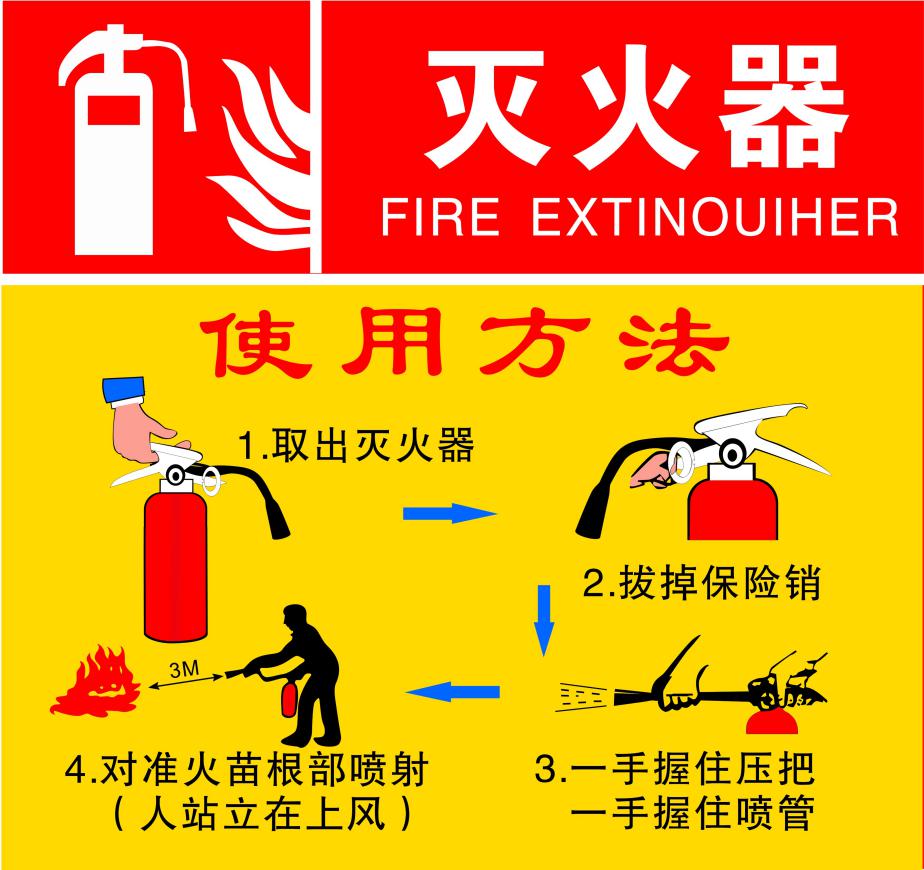 二、心肺复苏抢救法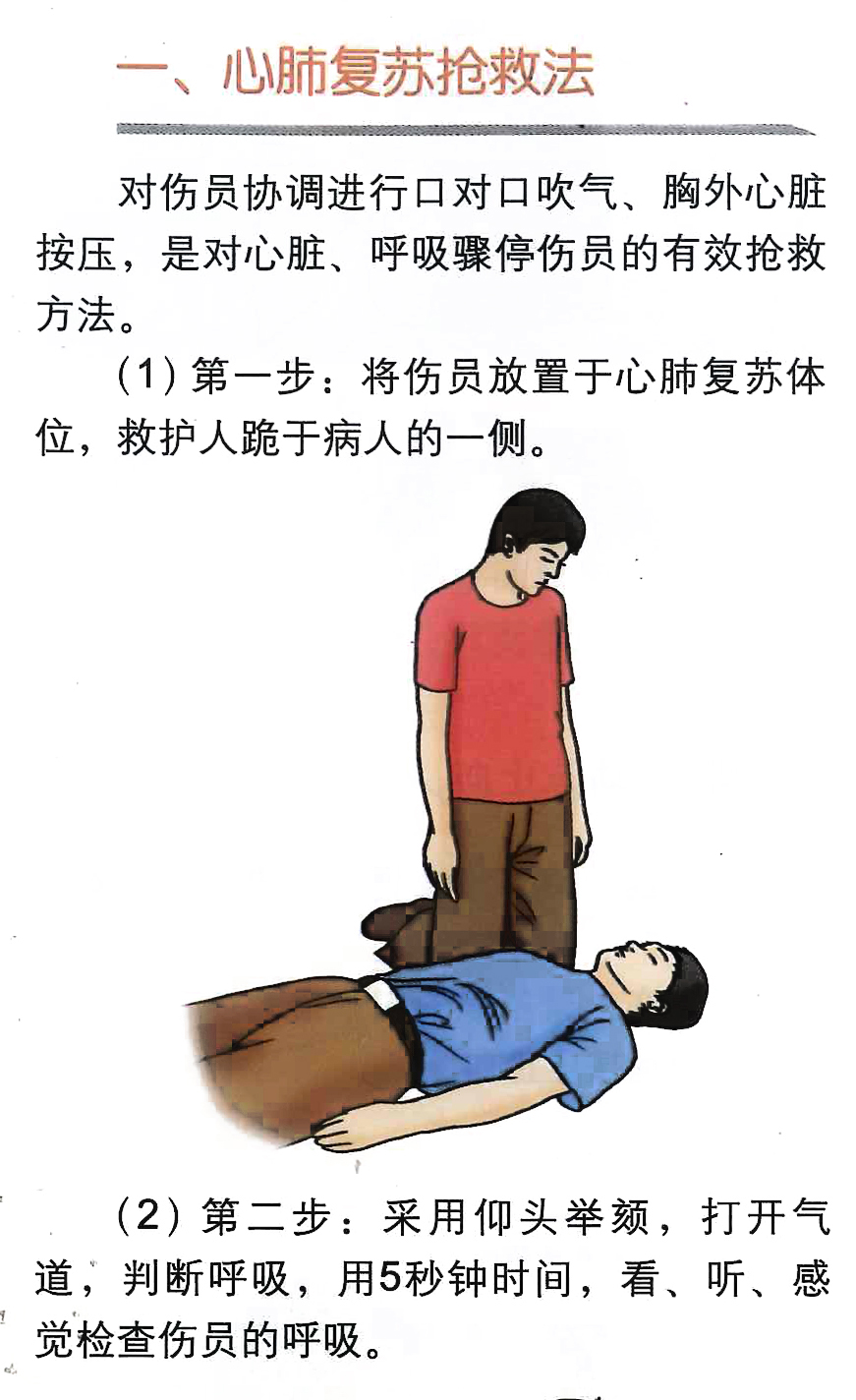 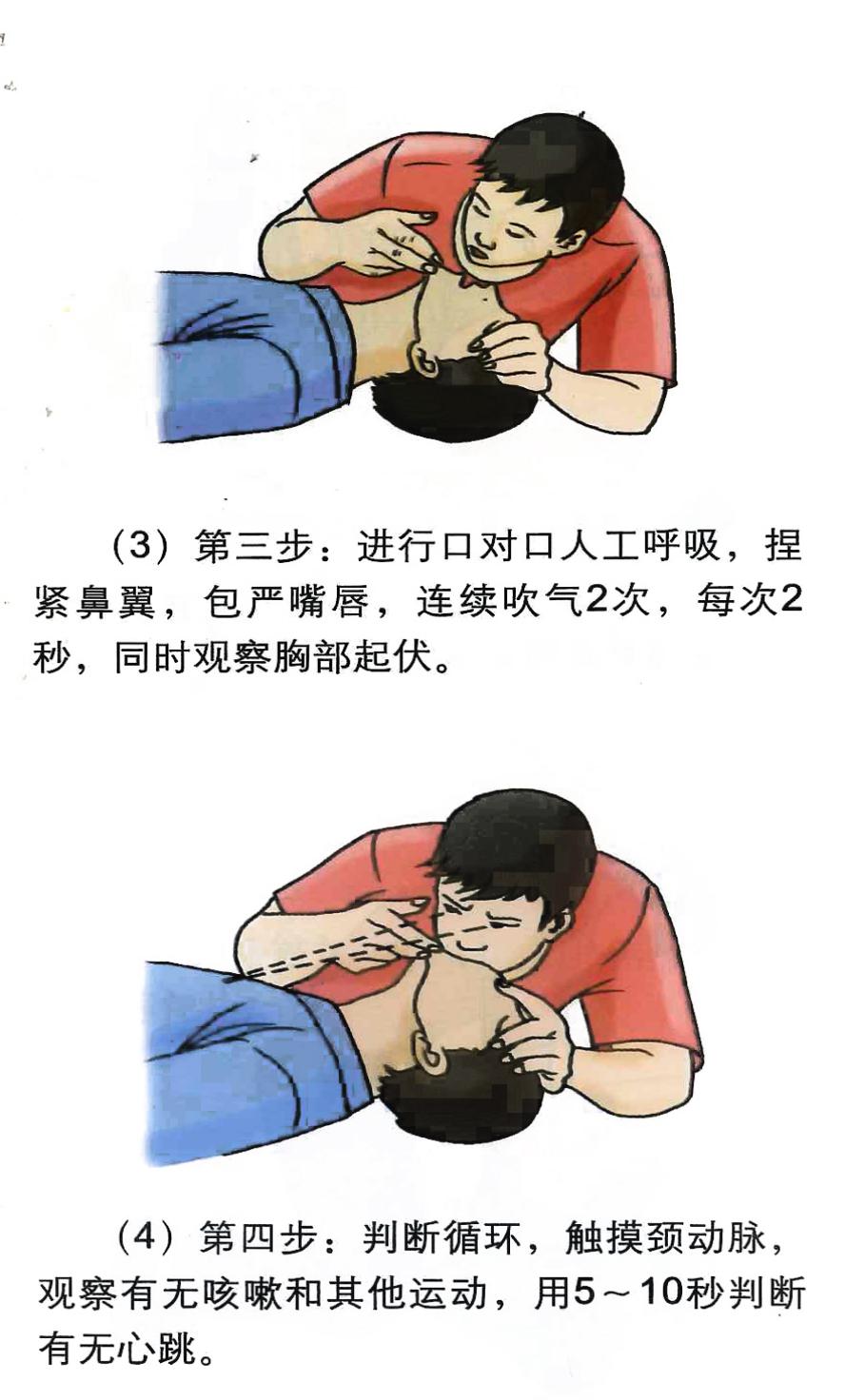 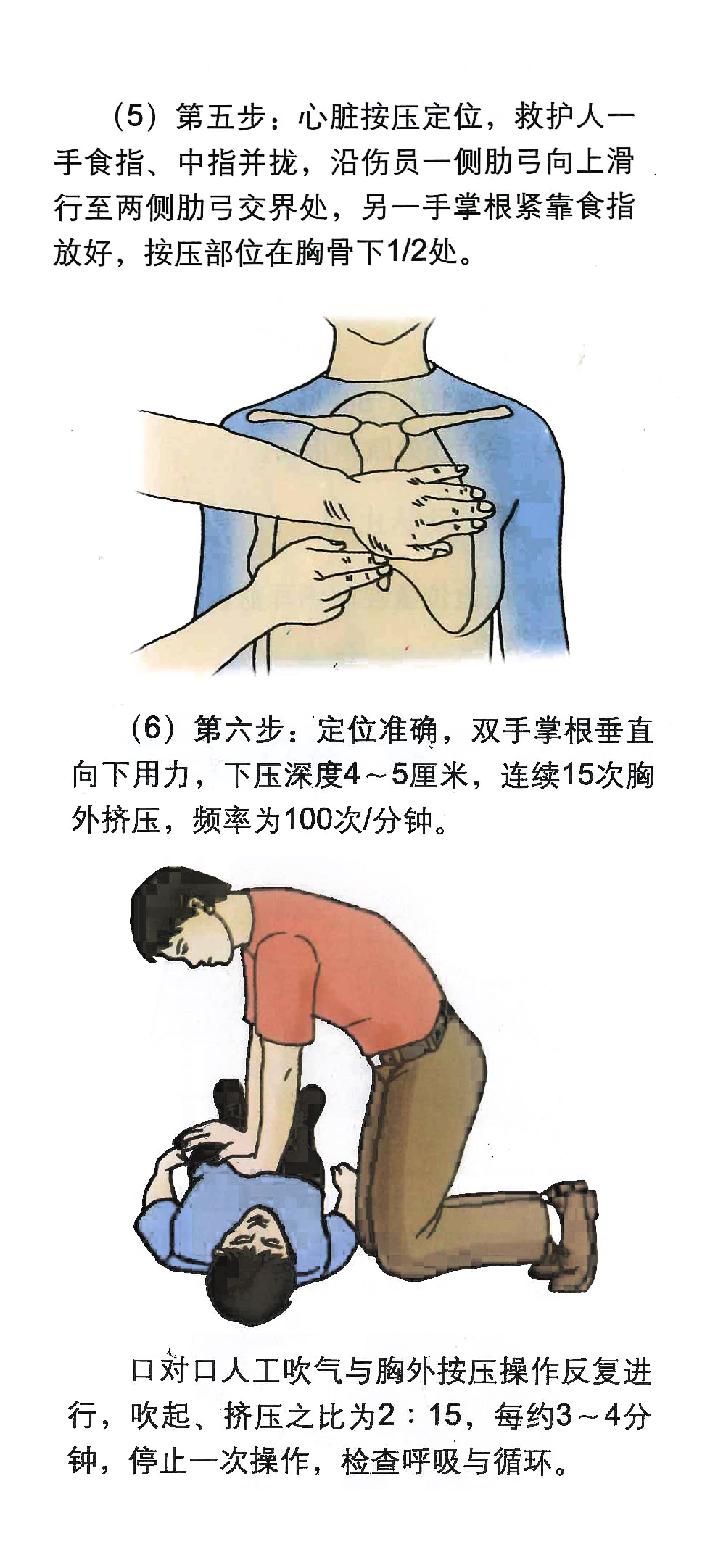 